Giải bài tập Unit 1 Video tiếng Anh 6 sách Cánh Diều giúp các em học tốt Tiếng Anh 6.Giải bài tập Tiếng Anh 6 Unit 1 VideoBEFORE YOU WATCHCircle the correct answer. What do you know about sports?Kayaking, rock climbing, and mountain biking are all ____ .a. team sportsb. extreme sportsc. water sportsDịchKhoanh tròn vào đáp án đúng. Em biết gì về các môn thể thao?Chèo thuyền Kayak, leo núi và đi xe đạp leo núi đều là ____ .a. Môn thể thao đồng độib. Môn thể thao mạo hiểmc. Môn thể thao dưới nướcAnswerb. extreme sports WHILE YOU WATCHA. Check your answer to the Before You Watch question.DịchKiểm tra câu trả lời của em cho câu hỏi ở phần Trước khi xem.B. Watch the video again. Match each person to their favorite sport.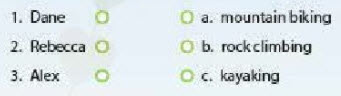 DịchXem lại video. Nối mỗi người với môn thể thao yêu thích của họ1. Dane                       a. đạp xe leo núi2. Rebecca                 b. leo núi3. Alex                        c. chèo thuyền kayakAnswerĐang cập nhật...AFTER YOU WATCHTalk with a partner. What places do you remember from the video? What other extreme sports do you know?DịchNói với bạn của em. Em nhớ được những địa điểm nào từ video? Em biết môn thể thao mạo hiểm nào khác không?AnswerBungee jumping: nhảy bungee.Freediving: lặn tự do.Skydiving: Nhảy dùSurfing: Lướt sóng.~/~Giải bài tập Tiếng Anh 6 Unit 1: What's your favorite band? - Video sách Cánh Diều do Đọc tài liệu tổng hợp, hi vọng sẽ giúp các em học tốt môn Tiếng Anh 6 thật thú vị và dễ dàng.